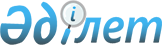 О внесении изменений в постановление Правительства Республики Казахстан от 8 июня 2011 года № 645 "Об утверждении Правил аккредитации субъектов научной и (или) научно-технической деятельности"
					
			Утративший силу
			
			
		
					Постановление Правительства Республики Казахстан от 30 декабря 2019 года № 1019. Утратило силу постановлением Правительства Республики Казахстан от 17 августа 2023 года № 704.
      Сноска. Утратило силу постановлением Правительства РК от 17.08.2023 № 704 (вводится в действие по истечении десяти календарных дней после дня его первого официального опубликования).
      Правительство Республики Казахстан ПОСТАНОВЛЯЕТ:
      1. Внести в постановление Правительства Республики Казахстан от 8 июня 2011 года № 645 "Об утверждении Правил аккредитации субъектов научной и (или) научно-технической деятельности" (САПП Республики Казахстан, 2011 г., № 41, ст. 531) следующие изменения:
      в Правилах аккредитации субъектов научной и (или) научно-технической деятельности, утвержденных указанным постановлением:
      пункты 9, 10, 11 и 12 изложить в следующей редакции:
      "9. Для получения аккредитации юридические лица представляют уполномоченному органу следующие документы:
      1) заявление по форме согласно приложению 2 к настоящим Правилам;
      2) рейтинговый лист;
      3) нотариально заверенную копию устава организации; копию свидетельства о государственной регистрации организации в качестве юридического лица либо справку о государственной регистрации (перерегистрации) юридического лица;
      4) копии документов, подтверждающих сведения, указанные в рейтинговом листе за последние 5 лет. 
      Если период деятельности субъекта не превышает 5 лет, копии подтверждающих документов представляются за весь период его деятельности. 
      10. Для получения аккредитации физические лица представляют уполномоченному органу следующие документы:
      1) заявление по форме согласно приложению 3 к настоящим Правилам;
      2) нотариально заверенные копии: удостоверения личности, диплома о высшем образовании; диплома магистра и (или) диплома о присуждении ученой степени (кандидата наук, доктора наук), степени доктора философии (PhD), доктора по профилю и (или) аттестата (диплома) о присвоении ученого звания ассоциированного профессора (доцента) или профессора (документы об образовании, выданные зарубежными организациями образования, признаются на территории Республики Казахстан согласно законодательству в сфере образования);
      3) опубликованные научные статьи за последние 5 лет: для технических и естественных наук 1 международный патент или 1 (одна) статья в международном рецензируемом научном журнале, имеющем ненулевой импакт-фактор по данным в Journal Citation Reports компании Clarivate Analytics, или в изданиях, имеющих в базе данных Scopus показатель процентиль по CiteScore не менее 35 хотя бы по одной из научных областей, для социальных и гуманитарных наук 1 (одна) статья в изданиях, имеющих ненулевой импакт-фактор по данным Journal Citation Reports компании Clarivate Analytics или индексируемых в базе данных Web of Science Core Collection (разделы Arts and Humanities Citation Index, Science Citation Index Expanded, Social Sciences Citation Index), а также 3 (три) статьи в научных изданиях, рекомендованных Комитетом по контролю в сфере образования и науки Министерства образования и науки Республики Казахстан.
      11. По итогам рассмотрения документов, указанных в пунктах 9, 10 настоящих Правил, уполномоченным органом принимается решение об аккредитации субъектов научной и (или) научно-технической деятельности либо отказе в аккредитации:
      1) юридическим лицам в течение срока, не превышающего двадцати пяти календарных дней;
      При этом оценка деятельности юридических лиц проводится в соответствии с методикой оценки деятельности, утверждаемой уполномоченным органом;
      2) физическим лицам в течение срока, не превышающего семи календарных дней.
      В случае аккредитации физических лиц уполномоченный орган вносит их данные в перечень аккредитованных лиц в срок, указанный в настоящем подпункте. 
      12. В приеме заявления на аккредитацию отказывается в случаях:
      1) непредставления всех документов, требуемых в соответствии с пунктами 9 или 10 настоящих Правил;
      2) если в представленных документах содержатся недостоверные или неполные сведения, а также с истекшим сроком действия.
      В аккредитации отказывается в случаях:
      1) получения балла ниже минимального (порогового) по каждому блоку рейтингового листа субъекта, присваиваемого в соответствии с методикой оценки деятельности, утверждаемой уполномоченным органом.";
      пункты 15 и 16 изложить в следующей редакции: 
      "15. В случае изменения фамилии, имени, отчества физического лица и (или) наименования юридического лица, аккредитованные субъекты подают заявление в уполномоченный орган о переоформлении свидетельства об аккредитации с приложением подтверждающих документов об изменении фамилии, имени, отчества физического лица и (или) наименования юридического.
      Уполномоченный орган для физических лиц не позднее пяти календарных дней, для юридических лиц не позднее пятнадцати календарных дней со дня подачи соответствующего письменного заявления переоформляет свидетельство об аккредитации.
      При этом свидетельство об аккредитации, выданное ранее, признается утратившим силу, и уполномоченным органом вносится соответствующая информация в базу данных аккредитованных субъектов.
      16. В случае утери свидетельства об аккредитации, уполномоченный орган по письменному заявлению аккредитованного субъекта в срок до десяти календарных дней выдает дубликат свидетельства об аккредитации.";
      приложения 1, 2, 3 и 4 к указанным Правилам изложить в новой редакции согласно приложениям 1, 2, 3 и 4 к настоящему постановлению.
      2. Настоящее постановление вводится в действие по истечении десяти календарных дней после дня его первого официального опубликования. Рейтинговый лист субъекта (для юридических лиц)
      Название субъекта: ___________________________________       Юридический адрес, телефон, факс: ____________________       Год создания: _______________________________________       Интернет-ресурс/e-mail: ______________________________
      Достоверность вышеприведенных данныхдля определения рейтинга субъекта подтверждаю       Руководитель ___________             ___________________________                   подпись             Ф.И.О. (при его наличии)
      Примечание: расшифровка аббревиатур:
      * МРП – месячный расчетный показатель
      * НИР – научно-исследовательская работа
      * ГФ – грантовое финансирование
      * ПЦФ – программно-целевое финансирование
      * РИНЦ – Российский индекс научного цитирования
      * РНТД – результаты научной и (или) научно-технической деятельности
      * ККСОН МОН РК – Комитет по контролю в сфере образования и науки Министерства образования и науки Республики Казахстан
      * СМИ – средства массовой информации
                                                       в ________________________                                                       от _______________________                                                             (полное наименование                                                                   субъекта)                               Заявление                         (для юридических лиц)       Прошу провести аккредитацию        _____________________________________________________________             (наименование юридического лица (при его наличии)в качестве субъекта научной и (или) научно-технической деятельности.       Приложение:
      "___" _________ 20__ г.       Руководитель       _____________ ___________ _________________________________       (место печати) (Подпись)             (Ф.И.О. (при его наличии))
                                                       в ________________________                                                       от _______________________                                                                   (Ф.И.О.)                                                       __________________________                                                             (тел./эл.адрес)
                                     Заявление                               (для физических лиц)       Прошу провести аккредитацию ____________________________________                                     (Ф.И.О. (при его наличии) заявителя)в качестве субъекта научной и (или) научно-технической деятельности.       Приложение:
      "__" _________ 20 __ г.       ______________ _________________________________________       (Подпись)             (Ф.И.О. (при его наличии)) Свидетельство об аккредитации субъекта
      В соответствии со статьей 23 Закона Республики Казахстан "О науке"       ______________________________________________________________             (наименование юридического лица / Ф.И.О. (при его наличии)                                     физического лица)аккредитуется в качестве субъекта научной и (или) научно-техническойдеятельности сроком на пять лет. Свидетельство предоставляется дляпринятия участия в конкурсе научной и (или) научно-техническойдеятельности за счет средств государственного бюджета, средствнедропользователей Республики Казахстан.       Уполномоченный орган             М.П.       Серия _______                         № _____
					© 2012. РГП на ПХВ «Институт законодательства и правовой информации Республики Казахстан» Министерства юстиции Республики Казахстан
				
      Премьер-МинистрРеспублики Казахстан 

А. Мамин
Приложение 1
к постановлению Правительства
Республики Казахстан
от 30 декабря 2019 года № 1019Приложение 1
к Правилам аккредитации
субъектов научной и (или)
научно-технической
деятельности
№ п/п
Содержание показателей
Единицы измерения
Фактическое значение показателя
1
2
3
4
Блок 1. Сведения об организации
1
Дата первичной государственной регистрации:
1
- до 1 года
0/1
1
- от 1 – 5 лет
0/1
1
- 5 и более лет
0/1
2
Форма собственности:
2
- государственная
0/1
2
- частная
0/1
Итого по блоку 1:
Блок 2. Финансирование НИР
3
Общий объем финансирования НИР:
3
- до 5000 МРП
0/1
3
- от 5000-25000 МРП
0/1
3
- свыше 25000 МРП
0/1
4
Финансирование НИР в разрезе источников:
4
- государственный бюджет:
1
2
3
4
ГФ
0/1
ПЦФ
0/1
- Гранты на коммерциализацию РНТД
0/1
- гранты институтов развития, местный бюджет
0/1
- собственные средства
0/1
- прочие источники, в том числе иностранные
0/1
Итого по блоку 2:
Блок 3. Научная и (или) научно-техническая деятельность
5
Выполнено научных, научно-технических программ:
5
- целевые научные, научно-технические программы (ПЦФ)
ед.
5
- проекты грантового финансирования (ГФ)
ед.
5
- проекты коммерциализации РНТД (ГФ)
ед.
5
- проекты коммерциализации РНТД, финансируемые международными организациями и фондами
ед.
5
- программы и проекты, финансируемые неправительственными фондами и организациями
ед.
5
- программы и проекты, финансируемые бизнесом
ед.
Итого по блоку 3:
Блок 4. Научный потенциал и подготовка кадров
6
Численность работников, выполнявших научные исследования и разработки, всего (специалисты- исследователи, инженерно-технические работники):
чел.
7
Количество сотрудников с учеными степенями/степенью:
чел.
7
- доктор наук
чел.
7
- кандидат наук
чел.
7
- доктор философии (PhD) и докторов по профилю
чел.
7
- магистр
чел.
1
2
3
4
8
Подготовка кадров:
8
- руководство докторантами PhD (количество докторантов)
чел.
8
- количество защищенных диссертаций на соискание степени доктора философии (PhD), доктора по профилю, под руководством ученых научной организации
ед.
9
Участие в работе диссертационных советов:
9
- Председатель
чел.
9
- Член совета
чел.
10
Количество сотрудников, прошедших курсы повышения квалификации:
10
- на международном уровне
чел.
10
- на республиканском уровне
чел.
11
Награды, премии:
11
- международного уровня (премии, награды)
чел.
11
- государственная премия в области науки, именные научные премии
чел.
11
- государственные научные стипендии, стипендии молодым ученым/иные стипендии
чел.
Итого по блоку 4:
Блок 5. Материально-техническая обеспеченность НИР
12
Среднегодовая стоимость основных средств:
12
- менее 100 МРП
0/1
12
- 100 – 1000 МРП
0/1
12
- свыше 1000 МРП
0/1
13
Количество лабораторий и помещений для ведения научно-исследовательских работ:
13
- наличие лаборатории для исследовательских работ
ед.
13
- наличие сертифицированной или аттестованной (аккредитованной)
лаборатории:
13
- на международном уровне
ед.
13
- на республиканском уровне
ед.
Итого по блоку 5:
1
2
3
4
Блок 6. Результаты научной и научно-технической деятельности
14
Объекты интеллектуальной собственности:
14
- Охранные документы
ед.
14
- Авторские права
ед.
14
- Международный патент, Лицензионные соглашения
ед.
15
Количество опубликованных научных работ за последние 5 лет:
15
- в международных рецензируемых научных журналах, входящих в 1, 2 и 3 квартиль по данным Journal Citation Reports компании Clarivate Analytics или имеющих в базе данных Scopus показатель процентиль по CiteScore не менее 35 хотя бы по одной из научных областей, в области социальных и гуманитарных наук, в журналах, индексируемых в базе данных Web of Science Core Collection (Arts and Humanities Citation Index, Science Citation Index Expanded, Social Sciences Citation Index) компании Clarivate Analytics
ед.
15
- в научных журналах, индексируемых РИНЦ и других международных базах с ненулевым импакт-фактором
ед.
15
- в научных изданиях, рекомендованных ККСОН МОН РК
ед.
15
-в материалах конференций, форумов, съездов, симпозиумов, конгрессов
ед.
 16
Издательская деятельность
 16
-научные журналы
ед.
 16
-монографии, учебники
ед.
 16
-пособия, методические документы
ед.
17
Программы, проекты, инновационные гранты, реализованные в сотрудничестве с научными организациями ближнего и дальнего зарубежья, внедрение научных достижений:
17
- с зарубежной организацией
ед.
17
- с республиканской организацией
ед.
1
2
3
4
 18
Участие в выставках:
 18
- международный уровень
ед.
 18
- республиканский, региональный уровень
ед.
Итого по блоку 6:
Блок 7. Экспертно-аналитическая, общественная деятельность, СМИ
 19
Участие в составе рабочих групп, разработка предложений к законопроектам, нормативным правовым актам, программам и их экспертиза
ед.
 20
Участие в экспертизе научных, научно-технических программ, проектов, отчетов НИР, диссертаций, научных публикаций в составе редакционных коллегий журналов
ед.
 21
Участие в работе съездов, конференций, симпозиумов, семинаров международного и республиканского уровня:
 21
- модератор
ед.
 21
- член оргкомитета
ед.
 21
- докладчик
ед.
 22
Количество выступлений на телевидении и радио, публикаций в журналах, газетах и электронных изданиях республиканских и местных газетах
ед.
Итого по блоку 7:
Всего:Приложение 2
к постановлению Правительства
Республики Казахстан 
от 30 декабря 2019 года № 1019Приложение 2
к Правилам аккредитации
субъектов научной и (или)
научно-технической деятельности
№ п/п
Наименование документа
Отметка о наличии
1
2
3
1.
Рейтинговый лист субъекта.
2.
Нотариально заверенную копию устава организации; копию свидетельства о государственной регистрации организации в качестве юридического лица, либо справку о государственной регистрации (перерегистрации) юридического лица.
3
Копии документов, сведения, указываемые в рейтинговом листе.Приложение 3
к постановлению Правительства
Республики Казахстан
от 30 декабря 2019 года № 1019Приложение 3
к Правилам аккредитации
субъектов  научной и (или)
научно-технической деятельности
№ № п/п
Наименование документа
Отметка о наличии
1
2
3
1.
Нотариально заверенные копии: удостоверения личности, диплома о высшем образовании; диплома магистра и (или) диплома о присуждении ученой степени (кандидата наук, доктора наук), степени доктора философии (PhD), доктора по профилю и (или) аттестата (диплома) о присвоении ученого звания ассоциированного профессора (доцента) или профессора.
(Документы об образовании, выданные зарубежными организациями образования, признаются на территории Республики Казахстан согласно законодательству в сфере образования).
1
2
3
2.
опубликованные научные статьи за последние 5 лет: для технических и естественных наук 1 международный патент или 1 (одна) статья в международном рецензируемом научном журнале, имеющем ненулевой импакт-фактор по данным в Journal Citation Reports компании Clarivate Analytics или в изданиях, имеющих в базе данных Scopus показатель процентиль по CiteScore не менее 35 хотя бы по одной из научных областей, для социальных и гуманитарных наук 1 (одна) статья в изданиях, имеющих ненулевой импакт-фактор по данным Journal Citation Reports компании Clarivate Analytics или индексируемых в базе данных Web of Science Core Collection (разделы Arts and Humanities Citation Index, Science Citation Index Expanded, Social Sciences Citation Index), а также 3 (три) статьи в научных изданиях, рекомендованных Комитетом по контролю в сфере образования и науки Министерства образования и науки Республики Казахстан.Приложение 4
к постановлению Правительства
Республики Казахстан 
от 30 декабря 2019 года № 1019Приложение 4
к Правилам аккредитации
субъектов научной и (или)
научно-технической деятельности
г. Нур-Султан
"___" "__________" 20__ г.